APBDRF12th AnnualScientific Advisory Board MeetingMonday-TuesdayDecember 5-6, 2016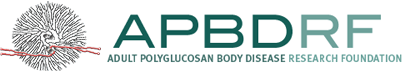 Town and Village Synagogue334 East 14th St., NYC 10003Gregory Weiss, PresidentAPBD Research Foundation
2710 Avenue SBrooklyn, NY 11229(646) 580-5610Contact the APBDRF at  info@APBDRF.orgThis meeting is dedicated to the memory of LD Coddon.His commitment and contributions to our mission will not be forgotten.8:30 AM Monday Morning: GBE StabilizationModerator:  Dr. Salvatore DiMauro, Columbia University, New York, New YorkPresenters 1 & 2: Dr. Or Kakhlon, Hadassah-Hebrew University Medical Center, Jerusalem, Israel and Dr. Wyatt Yue, Structural Genomics Consortium, University of Oxford, UK “Using recombinant glycogen branching enzyme and structural biology techniques to understand therapeutic opportunities for APBD” 1	Presenter 3: Dr. Pablo Escribá, University of the Balearic Islands, Palma, Spain“TGMs on the interaction of WT and Y329S GBE1 with membranes: Effects on GBE1 activity and APBD pathophysiology and therapy” 2Monday Late Morning: Genetic Interventions Moderator: Dr. Edwin Kolodny, New York University School of Medicine, NY Presenter 1: Erin Chown, The Hospital for Sick Children, Toronto, Canada“Identification of therapeutic targets in an APBD mouse model” 3Presenter 2: Dr. Tamar Grossman, Ionis Pharmaceuticals, Carlsbad, California“Antisense Oligonucleotide Therapy for Genetic Disorders” 4Presenter 3: Dr. Berge Minassian, The Hospital for Sick Children, Toronto, Canada“Antisense oligonucleotide therapy for APBD” 5Presenter 4: Dr. H. Orhan Akman, Columbia University Medical Center, New York, New York“Research Update: Generation of the mouse model of GBE1 intronic insertion/deletion and approaches to treatment” 6LUNCHPresenter : Dr. Nicole Schreiber-Agus, Montefiore Medical Center, Albert Einstein College of Medicine, Bronx, New York “A feel-good moment in the realm of APBD awareness” 71PM Monday Early AfternoonModerator: Dr. Edwin Kolodny  Special Presentation by Dr. Priya KishnaniDuke University School of Medicine, Durham, North Carolina“Summary of Duke Pediatric Medical Genetics Glycogen Storage Disease Type IV (GSD IV) Research Program (2016)” 8Monday Mid-Afternoon: An Advanced Approach to Drug Discovery – Triheptanoin Case Study; Clinical Endpoints for Future Clinical TrialsModerator: Dr. Heather A. Lau, NYU Langone Medical Center, NYPresenter 1: Dr. Raphael Schiffmann, Baylor Research Institute, Dallas, Texas“A double-blind placebo-controlled trial of triheptanoin in adult polyglucosan body disease (APBD)” 9Presenters 2 & 3: Dr. Or Kakhlon and Dr. Alex Lossos,  Hadassah-Hebrew University of Jerusalem, IsraelIntroduction of proposed guaiacol trial, followed by a Panel Discussion of clinical endpoints for future clinical trials.10Panel Discussion: Clinical Endpoints for Future Clinical Trials Dr. Salvatore DiMauro, Columbia University, New York, New YorkDr. Edwin Kolodny, New York University School of Medicine, New York, New YorkDr. Raphael Schiffmann, Baylor Research Institute, Dallas, TexasVia internet: Dr. Alex Lossos Hadassah-Hebrew University of Jerusalem, Israel Via internet: Dr. Yoseph Caraco, Hadassah-Hebrew University of Jerusalem, IsraelDr. Christopher Klein, Mayo Clinic*Dr. Brent Fogel, UCLA *  Dr. Michio Hirano, Columbia University* Dr. Marvin Natowicz, Cleveland Clinic, Cleveland, Ohio** invited internet panelist Presenter 3:  Dr. Or Kakhlon“Combining High Throughput Screening with Image-Based Phenotyping to advance APBD drug discovery” 115:00 – 6:30 PM Cocktail Social Hour and special screening: LIFE THROUGH A LENS, the award-winning documentary of the life and philosophy of APBD patient Robert Zuckerman9:00 AM Tuesday Morning: Repurposed Drug InitiativesIntroductory Speaker and Moderator: Dr. Bruce Bloom, Cures Within Reach, Skokie, Illinois “RarePurposing – The Cures Within Reach Approach” 12Presenter 2: Dr. Or Kakhlon“Guaiacol – a novel drug candidate for treating Adult Polyglucosan Body Disease” 13Presenters 3 & 4: Dr. Or Kakhlon and Dr. Wyatt Yue “Using recombinant glycogen synthase and structural biology techniques to understand therapeutic opportunities for APBD” 14Presenter 5: Dr. H. Orhan Akman“Pharmacological treatment of APBD: Potential for treatment by Ibudilast® and/or guaifenesin” 15Presenter 6: Dr. Or Kakhlon“Testing pharmacophore-based small molecules for stabilizing GBE-Y329S” 16LUNCHTuesday Afternoon: Essential Groundwork - Patient Registry, Genetic Testing, Natural History Studies, BiobanksIntroductory Speaker and Moderator: Lori Ann Correia, MS, CGC - Founder and President - Allele Consulting, LLC, Boston, MA 17Patient RegistryPresenter 1:  Dr. Raphael Schiffmann "CAP, Columbia University APBD Patient  registry:  enrollment update and revised questionnaire"  18Genetic TestingPresenter 2: Dr. Ruth Kornreich, Mt. Sinai School of Medicine, New York, NY“Experience with carrier screening for GBE1 mutations associated with Adult Polyglucosan Body Disease/ Glycogen Storage Disease Type IV in the Ashkenazi Jewish and general populations” 19Presenter 3: Alana Cecchi, Counsyl Inc., San Francisco, California“Advances in carrier screening: Making the case for APBD” 20Natural History StudiesPresenter 4: Suzanne Rossov, National Organization for Rare Disorders (NORD), Danbury, Connecticut“The Importance of Natural History Studies for Rare Diseases” 21 Presenter 5: Dr. Harrison Jones, Duke Univ. School of Medicine, Durham, NC"FDA Orphan Products Natural History Grants Program: An Opportunity for Adult Polyglucosan Body Disease?" 22Presenter 6: Dr. Or Kakhlon“A biobank of APBD patient skin fibroblasts” 233 PM End of Conference: Closing and ThanksHarriet Saxe, APBDRF Board member 